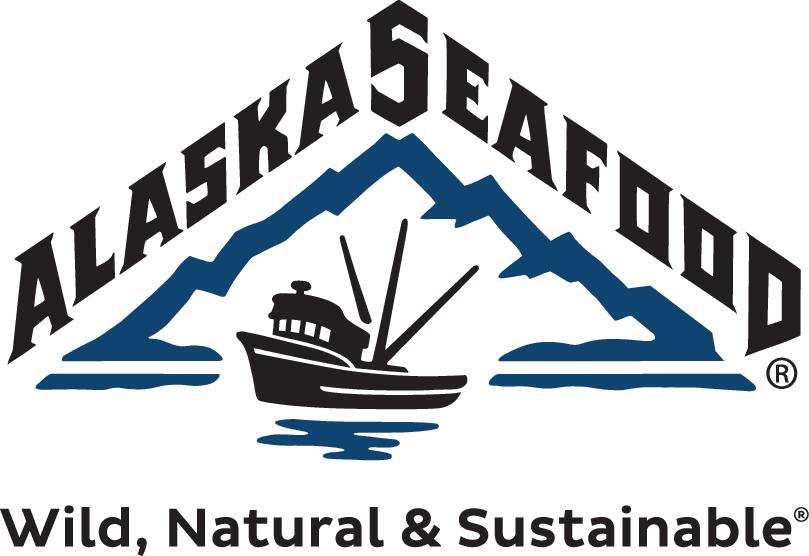 Salmon Committee
Tuesday, April 11, 202310:00 AM – 1:00 PM (Alaska Time)https://us02web.zoom.us/j/81305307920?pwd=dUo3MXlWYThsaEFNd1YvNGZGajhOQT09DRAFT AgendaCall to Order and Roll CallChair’s RemarksApproval of AgendaApproval of Minutes from November 9, 2022 MeetingPublic CommentIndustry Updates (Roundtable Committee Discussion) PresentationsJohn Burrows: Technical UpdateAshley Heimbigner: In-state Outreach UpdateMegan Rider & Mark Jones: Salmon Market UpdateEdelman: Consumer PR UpdateFuture Industry Projections: Challenges and Opportunities (Roundtable Committee Discussion)
Old BusinessNew Business 
Final CommentsAdjourn